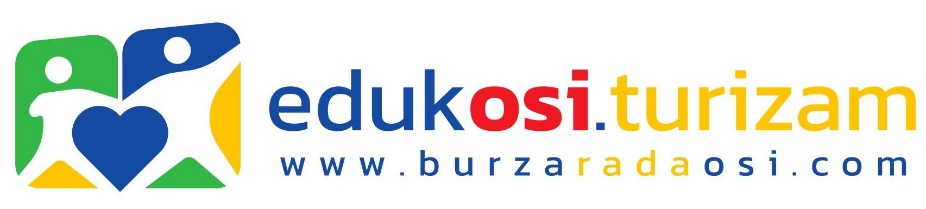 Prilog 5.-PREDLOŽAK  POPISA UGOVORA O USLUGAMA__________________________________Izvršenim u godini u kojoj je započeo postupak nabave i tijekom tri godine koje prethode toj godini, po vrsti i složenosti istim ili sličnim predmetu nabaveU ..................., dana ....................... 2022. god.M.P.		                                           	          ......................................    (potpis osobe ovlaštene za zastupanje)Napomena: Gospodarski subjekt/ponuditelj mora dostaviti dokaz o izvršenju najmanje jednog, a najviše tri ugovora čija zbrojena vrijednost ne smije biti manja od procijenjene vrijednosti nabave (120.000,00 kuna bez PDV-a). NAZIV DRUGE UGOVORNE STRANE:VRSTA PRUŽENE USLUGE/ PREDMET:VRIJEDNOST USLUGE/ IZNOS (bez PDV-a):DATUM PRUŽENE USLUGE:NAZIV DRUGE UGOVORNE STRANE:VRSTA PRUŽENE USLUGE/ PREDMET:VRIJEDNOST USLUGE/ IZNOS (bez PDV-a):DATUM PRUŽENE USLUGE:NAZIV DRUGE UGOVORNE STRANE:VRSTA PRUŽENE USLUGE/ PREDMET:VRIJEDNOST USLUGE/ IZNOS (bez PDV-a):DATUM PRUŽENE USLUGE: